Конспект урока физической культуры(в соответствии с ФГОС)Раздел: Спортивные игры.Тема:  Волейбол. Задачи:Образовательные: Совершенствование  техникой и тактикой простейшей игры  волейбола.  Воспитательные:Воспитание  чувства  коллективизма, взаимовыручки;Воспитание  терпеливости, целеустремлённостиОздоровительные и развивающие: Развитие  ловкости  и   координационных  движений;Укрепление мышц опорно-двигательного аппарата;Цель:  Развитие  основные  физические  качества  посредством  волейбола. Формирование универсальных учебных действий:1.Регулятивные УУД:- с помощью учителя формулировать тему и цель урока;-  способствовать к волевому усилию;- уметь выйти из ситуации мотивационного конфликта и к преодолению препятствий.2.Познавательные УДД:- наблюдать, анализировать, делать выводы.3.Коммуникативные:- умение слушать, вести диалог, участвовать в коллективном обсуждении проблем, работать в команде, в игре.4.Личностные УДД:- формирование положительной учебной мотивации, навыков самооценки, понимание смысла учебной деятельности.- оценивать собственный вклад в работу команды.Место проведения: спортивный зал МОБУ СОШ №20Учитель: Таипова С.В.Класс: 10бИнвентарь и оборудование: волейбольные  мячи, свисток.ЭТАПДЕЯТЕЛЬНОСТЬ УЧИТЕЛЯДЕЯТЕЛЬНОСТЬ УЧАЩИХСЯОрганизационный этапОрганизационный вход в спортивный зал.Построение, приветствие.Сообщение задач урока.Дети заходят в зал.Показывают обувь, проходят на построение.Воспроизведение и коррекция опорных знаний учащихся.Класс  одну шеренгу, становись!«Равняйсь!», «Смирно!», «Физкультура и спорт - …Здоровье «Вольно!»Обратить внимание на внешний вид, провести инструктаж по технике безопасности. При передвижении  дистанция ., пальчики собрать в кулачок, не разговаривать, работать по свистку и командам учителя.В каком году появился волейбол? Какие элементы игры существуют?Почему стойка игра в волейболе имеет важное значение?Вспомним, что мы отрабатывали на прошлом уроке? В одну линию выравниваются.Пятки вмести носки врозь, футболки заправлены, волосы собраны в резинку. Построение в одну шеренгу.В 1985 году.Подача, прием, атака и блокирование.Способствует готовность передвижения к мячу.Постановка учебной задачи1. «Налево!», «В обход налево шагом – МАРШ!»2. Ходьба и её разновидности в колонне по одному: на носках, руки в сторону; на пятках, руки на поясе; в полуприседе, руки на поясе;в приседе, руки на коленях; 3. Равномерный бег:  в колонне по одному;бег «змейкой» (по линиям площадки);   перемещения («змейкой») в средней стойке волейболиста, приставными шагами левым, правым боком, с имитацией руками передачи мяча двумя сверху;бег в колонне по одному, у баскетбольного щита прыжок вверх, касание рукой щита.  4. Упражнение навосстановление дыхания: 1 – 2 –через стороны руки вверх, вдох, 3 – 4 –выдохОРУ в движении без предметов: И.п.- руки в стороны, кисть в кулак:   вращения кистями вперёд;    вращения кистями назад;И.п.- руки в стороны, кисть в кулак:    вращения в локтевом суставе вперёд;     вращения в локтевом суставе назад;Ходьба выпадами, вперёд – в сторону на каждый шаг, с опорой руками о колено выставленной ноги. Ходьба наклон туловища вперед на пятку носок на себя;Ходьба, со взмахами прямыми ногами:   И.п.- руки вперёд в стороны  1-  шаг с левой, мах правой, касание левой  кисти руки;	   2-И.п.   3- шаг с правой, махом левой, касание правой  кисти руки; 4-  И.п.Соблюдать дистанцию, спину держать прямо Самоконтроль учащихся за дыханиемВыдерживать дистанциюИмитация руками передачи мяча двумя сверху;прыжок вверх выполнять с обеих ногРуки прямыеСледить за осанкой, за правильным выполнением упражнений Имитация вращения скакалки Амплитуда движений широкаяПлечи вперёд не наклонять. Туловище держим прямо.Ноги в коленном суставе  не сгибать, при наклоне руками касаться пола.Удерживаем руки вперёд в стороныОпорную и маховую ноги не сгибать.Решение учебной задачиПрыжки через (2) гимнастические скамейки:а) И.п.- скамейка справа-прыжки вверх влево и вправо с      продвижением вперёд (М и Д);б) И.п.- стойка ноги врозь над скамейкой:- вскок на скамейку, соскок –   с продвижением вперёд (Д);- прыжок вверх, над скамейкой  соединить  ноги вместе, приземление - стойка ноги  врозь скамейкой между ногами (М).Перестроение поворотом в движении в две колонны.Перестроение поворотом на месте  в две шеренги (на расстоянии 5- друг от друга).Ноги над скамейкой в коленном суставе не сгибать, движение руки снизу вверх.Ноги над скамейкой прямые.Движение рук- снизу вверх.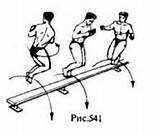 Упражнения выполняются фронтально, в парах.Совершенствование в технике выполнения нападающего удара.1.В парах:а) - броски и ловля мяча левой и правой           рукой из-за головы. б) - броски мяча отскоком от пола левой и  правой рукой из-за головы. в) – удары правой (левой) рукой по мячу,  лежащему на ладони выставленной вперёд-вверх левой (правой) руки, направляя его в пол с места;2)  Упражнение в парах:    Один ученик  после наброса мяча     выполняет нападающий удар с места,          другой принимает мяч  снизу    направляя его партнёру для очередного удара.3) В парах: (вариант)Один ученик  после наброса мяча  выполняет нападающий удар с места,       другой принимая мяч снизу,   выполняет передачу над головой и наносит  нападающий удар в сторону партнёра,  который повторяет упражнение.Рука прямая, после броска свободно движется вдоль туловищаУдар наносится прямой рукойБыть внимательными, контролировать движение мяча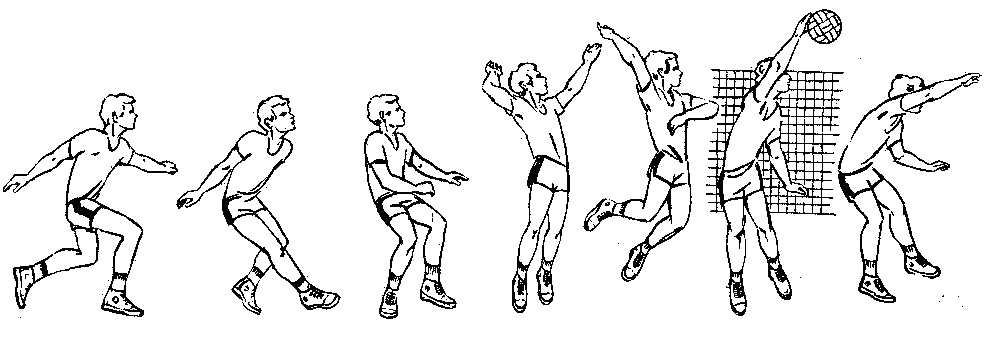 Желательно выполнять упражнение непрерывно, без ловли и потери мяча. Мяч летящий на уровне груди головы - принимать двумя руками сверху, на уровне пояса – принимать снизу.  Через 1-1,5 мин. работы ученики меняются ролями.Напомнить о правильной работе ног и рук. Через 1-1,5 мин. работы ученики меняются ролями.Первичное закрепление:в знакомой ситуации (типовые); в изменённой ситуации (конструктивные)4) Нападающий удар с передачи партнёра   Игрок зоны 6 набрасывает мяч игроку зоны 3, игрок зоны3 передачей двумя сверху выводит на  нападающий удар   игрока зоны 4.  5) Нападающий удар с передачи партнёра   Игрок зоны 6 набрасывает мяч игроку зоны 3, игрок зоны3 передачей двумя сверху выводит на  нападающий удар игрока зоны 2.  	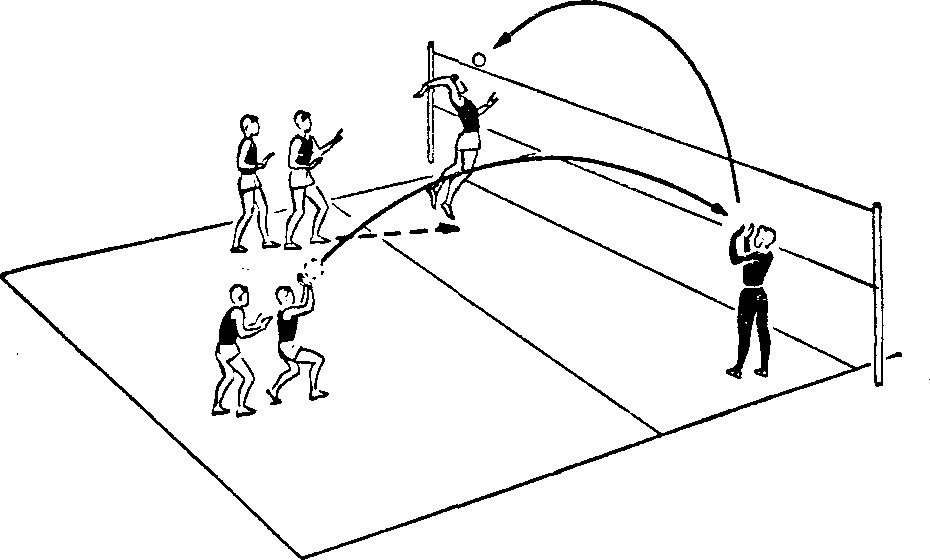 Творческое применение знанийв новой ситуации. Закрепление в технике выполнения одиночного блокирования1. В парах.  Игроки располагаются противоположных сторон сетки. Передвигаясь приставными  шагами, выпрыгивая вверх касаются ладонями друг друга над сеткой.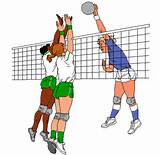 Обобщение усвоенного. В парах.   Игроки располагаются в парах по обе      стороны сетки. Один, стоя на полу с мячом в руках, выпрыгивает вверх показывает мяч на верхнем тросе не выпуская из рук, другой, выпрыгивая вверх, подставляет ладони и отталкивает мяч на противоположную сторону, выполняет одиночное блокирование.В парах.   Игроки также располагаются в парах по обе стороны сетки. Один, стоя на полу, набрасывает мяч на верхний трос сетки,  другой, выпрыгивая вверх, подставляет ладони и отталкивает мяч на противоположную сторону, выполняет одиночное блокирование.Совершенствование в технической и простейшей тактической подготовке в игре в волейбол. Игровое задание. Игрок зоны 6 выполняет длинную верхнюю передачу мяча в зону 6 на противоположную сторону площадки.    Игрок зоны 6 набрасывает мяч  игроку зоны 3. Игрок зоны 3 верхней передачей мяча выводит на  нападающий удар игрока зоны 4.  Игрок зоны 2 на противоположной    площадке выполняет подвижный блок.                   После выполнения игрового задание все игроки делают переход по площадке по часовой стрелке.Двухсторонняя учебно-тренировочная игра. Находясь в стойке перед сеткой, следить за действиями соперников.Определить  место предполагаемой атаки. Переместиться туда. Выпрыгнуть чуть позже нападающего (при передаче мяча на удар по средней траектории). Руки выпрямляет. Пальцы широко разведены, а кисти слегка напряжены и расположены над сеткой. После блока включиться в игру.Нужно постараться не дать мячу перелететь на свою сторону.Преградить путь мячу на чужой стороне или над сеткой.Подвижное блокирование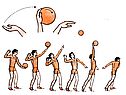 Совершенствование в технике игры в различных игровых ситуациях.   Играть в три касания мяча. Вторая передача из зон 1,6,5 в зону 3. Из зоны 3 выводить на нападающий удар игроков зоны 2 и 4. Отрабатывать одиночный блок в зонах 2,3,4.Верхняя прямая подача мяча для девочек (на расстоянии 5-6м от сетки).	Домашнее заданиеПовторить правила игры в волейболе.Знать правила.Итогзанятия Подведение итогов. Ребята сегодня на уроке мы с вами выполняли технику передачи мяча в парах, отрабатывали нападающий удар,  одиночное блокирование.Выставление отметок.« Урок закончен »« Нале-во, на выход в колонну по одному шагом – МАРШ!» Организовано выходят из зала.      « До свидания! »